ADRB FAALİYETLERİMİZ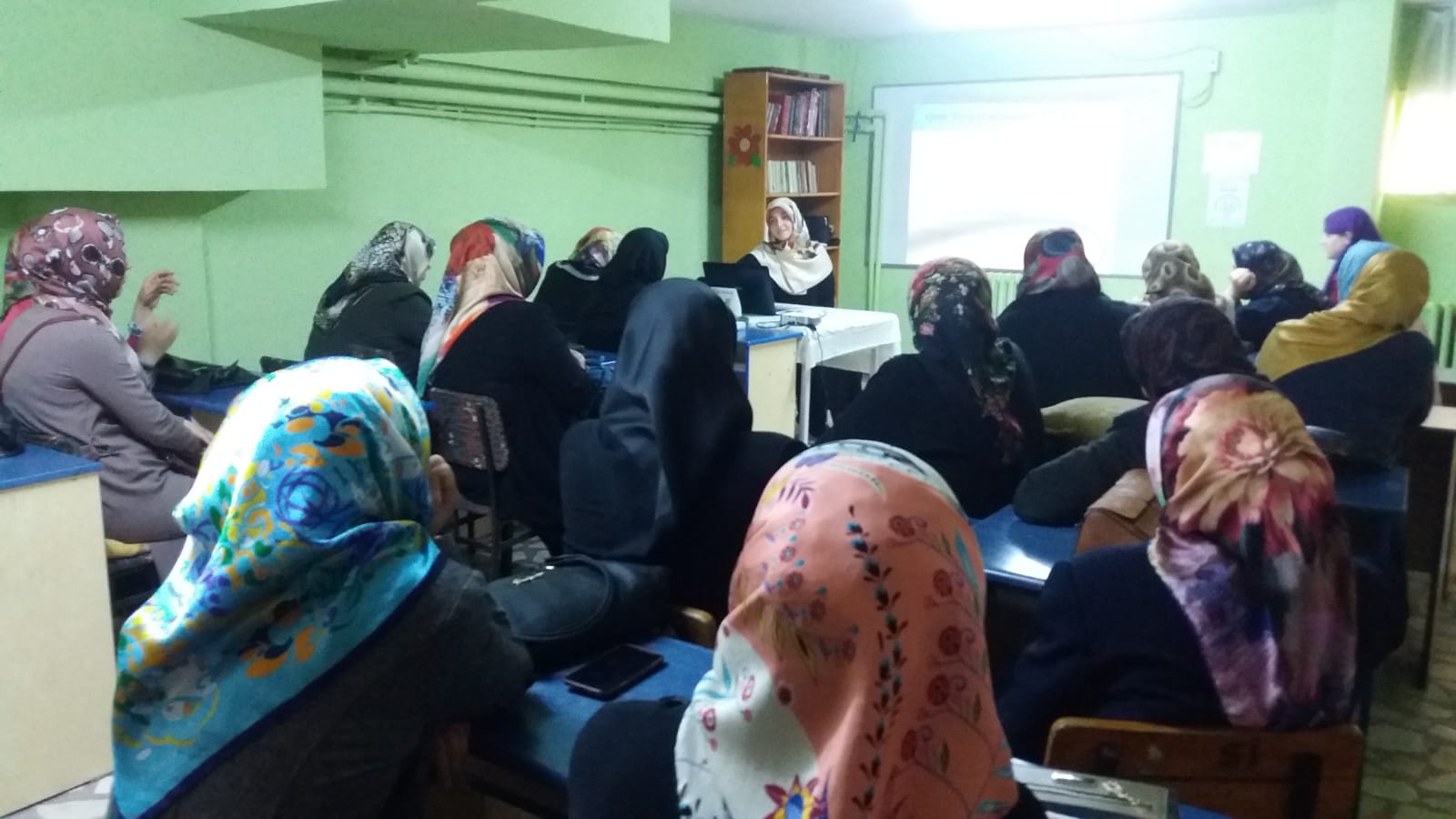 25 Nisan'da Yavuz Selim Vakfında ailede huzurun prensipleri üzerine seminer yaptık.  Hoca Hanıma ve katılımcılara Müftülüğümüz adına ilgilerinden dolayı teşekkür ederiz.